MODELLO DI MODULO D'ORDINE TORTA 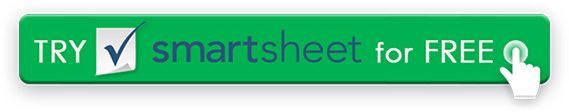 Nome dell'aziendaIL TUO LOGOIL TUO LOGOIL TUO LOGO123 Strada principaleIL TUO LOGOIL TUO LOGOIL TUO LOGOHamilton, OH 44416IL TUO LOGOIL TUO LOGOIL TUO LOGO(321) 456-7890IL TUO LOGOIL TUO LOGOIL TUO LOGOIndirizzo emailIL TUO LOGOIL TUO LOGOIL TUO LOGOPunto di contattoIL TUO LOGOIL TUO LOGOIL TUO LOGOindirizzo WebIL TUO LOGOIL TUO LOGOIL TUO LOGOCLIENTEDATA DELL'ORDINEDATA NECESSARIAATTN: Nome / UfficioNome dell'aziendaNUMERO D'ORDINE123 Strada principaleHamilton, OH 44416MODULO D'ORDINE TORTAMODULO D'ORDINE TORTAMODULO D'ORDINE TORTA(321) 456-7890MODULO D'ORDINE TORTAMODULO D'ORDINE TORTAMODULO D'ORDINE TORTAIndirizzo emailMODULO D'ORDINE TORTAMODULO D'ORDINE TORTAMODULO D'ORDINE TORTADESCRIZIONEQTYPREZZO UNITARIOTOTALETOTALESERVIZI FORFETTARI + SUPPLEMENTISERVIZI FORFETTARI + SUPPLEMENTISERVIZI FORFETTARI + SUPPLEMENTITOTALEOSSERVAZIONI / CONSEGNA / INFORMAZIONI DI PAGAMENTOTOTALEOSSERVAZIONI / CONSEGNA / INFORMAZIONI DI PAGAMENTOSUBTOTALEinserisci percentualeALIQUOTA FISCALE0.000%TOTALE TASSEALTROTOTALE GENERALEinserisci l'importo pymt inizialeMENO PAGAMENTIGRAZIE!TOTALE DOVUTODISCONOSCIMENTOTutti gli articoli, i modelli o le informazioni fornite da Smartsheet sul sito Web sono solo di riferimento. Mentre ci sforziamo di mantenere le informazioni aggiornate e corrette, non rilasciamo dichiarazioni o garanzie di alcun tipo, esplicite o implicite, circa la completezza, l'accuratezza, l'affidabilità, l'idoneità o la disponibilità in relazione al sito Web o alle informazioni, agli articoli, ai modelli o alla grafica correlata contenuti nel sito Web. Qualsiasi affidamento che fai su tali informazioni è quindi strettamente a tuo rischio.